О регистрации Богданова Алексея Владимировича  Главой Сабинского сельсовета Бейского района Республики ХакасияВ соответствии с постановлением территориальной избирательной комиссии Бейского района от 11 сентября  2023 года № 80/506-5 «О результатах выборов Главы Сабинского сельсовета Бейского района Республики Хакасия», и  пунктом 3 статьи 65 Закона Республики Хакасия «О выборах глав муниципальных образований и депутатов представительных органов муниципальных образований в  Республике Хакасия», территориальная избирательная комиссия Бейского района постановляет:1. Зарегистрировать Богданова Алексея Владимировича Главой Сабинского сельсовета Бейского района Республики Хакасия. 2. Выдать Богданову Алексею Владимировичу удостоверение об избрании его Главой Сабинского сельсовета Бейского района Республики Хакасия.3. Передать копию настоящего постановления в Совет депутатов Сабинского сельсовета Бейского района Республики Хакасия, в районную газету «Саянская Заря» и разместить в разделе «территориальная избирательная комиссия» на официальном сайте Бейского района Республики Хакасия в сети Интернет.Председатель комиссии					 	С.Н. МистратовСекретарь комиссии						          Т.Н. СлободчукРЕСПУБЛИКА ХАКАСИЯТЕРРИТОРИАЛЬНАЯ 
ИЗБИРАТЕЛЬНАЯ КОМИССИЯБЕЙСКОГО РАЙОНА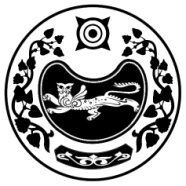 ХАКАС РЕСПУБЛИКАЗЫБЕЯ АЙМАOЫНЫA 
ОРЫНДАOЫТАБЫO КОМИССИЯЗЫХАКАС РЕСПУБЛИКАЗЫБЕЯ АЙМАOЫНЫA 
ОРЫНДАOЫТАБЫO КОМИССИЯЗЫПОСТАНОВЛЕНИЕ ПОСТАНОВЛЕНИЕ ПОСТАНОВЛЕНИЕ 15 сентября 2023 годас. Бея№ 81/516-5